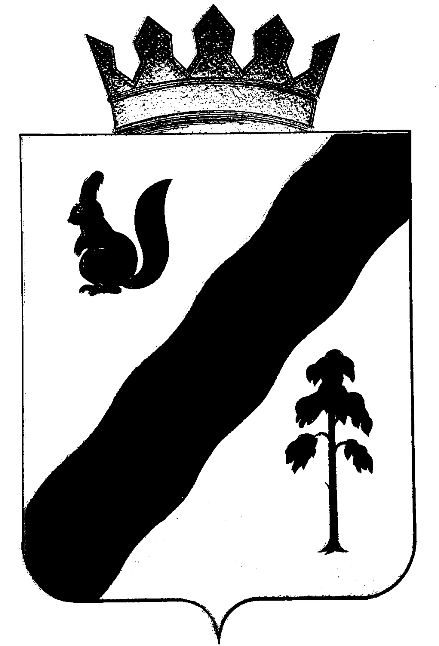 АДМИНИСТРАЦИЯ ГАЙНСКОГО МУНИЦИПАЛЬНОГО РАЙОНА   ПОСТАНОВЛЕНИЕОб утверждении стоимости услуг,предоставляемых согласно гарантированномуПеречню услуг по погребению на территорииГайнского муниципального районаВ соответствии с федеральными законами от 06.10.2003 № 131-ФЗ «Об общих принципах организации местного самоуправления в Российской Федерации», от 12.01.1996 № 8-ФЗ «О погребении и похоронном деле», Указом губернатора Пермского края от 17.03.2006 № 39 «Об утверждении Порядка возмещения стоимости гарантированного перечня услуг по погребению и выплаты социального пособия на погребение за счет средств бюджета Пермского края», статьи 47 Устава муниципального образования «Гайнский муниципальный район», администрация Гайнского муниципального района ПОСТАНОВЛЯЕТ:        1. Утвердить прилагаемую стоимость услуг, предоставляемых согласно гарантированному Перечню услуг по погребению на территории Гайнского муниципального района.        2. Считать утратившим силу Постановление администрации Гайнского муниципального района от 22.01.2013 № 22 «Об утверждении стоимости услуг, предоставляемых согласно гарантированному Перечню услуг по погребению на территории Гайнского муниципального района».3. Опубликовать Постановление в газете «Наше время».4. Настоящее Постановление вступает в силу с 01.01.2014 года.5. Контроль за исполнением настоящего Постановления возложить на заместителя главы района по социальной политике Л.С. Леонтьеву.Глава муниципального района – главаАдминистрации Гайнского муниципального района                          В.В. ИсаевУТВЕРЖДЕНАПостановлениемадминистрации районаот 10.12.2013  № 589СТОИМОСТЬуслуг, предоставляемых согласно гарантированному перечню услуг по погребению на территории Гайнского муниципального района10.12.2013№589№ п/п                 Наименование услугиСтоимость, руб.1.Оформление документов, необходимых для погребениябесплатно2.Предоставление и доставка гроба и др. предметов, необходимых для погребения, в т. ч.:- гроб деревянный из хвойных пород, необитый- крест деревянный с надписью 2113,651173,9939,753.Перевозка тела умершего от дома к месту погребения1482,344.Погребение, в том числе копка могилы нужного размера, опускание гроба в могилу, засыпка могилы вручную, устройство надмогильного холма2406,65.ИТОГО6002,59